YOXFORD VILLAGE HALL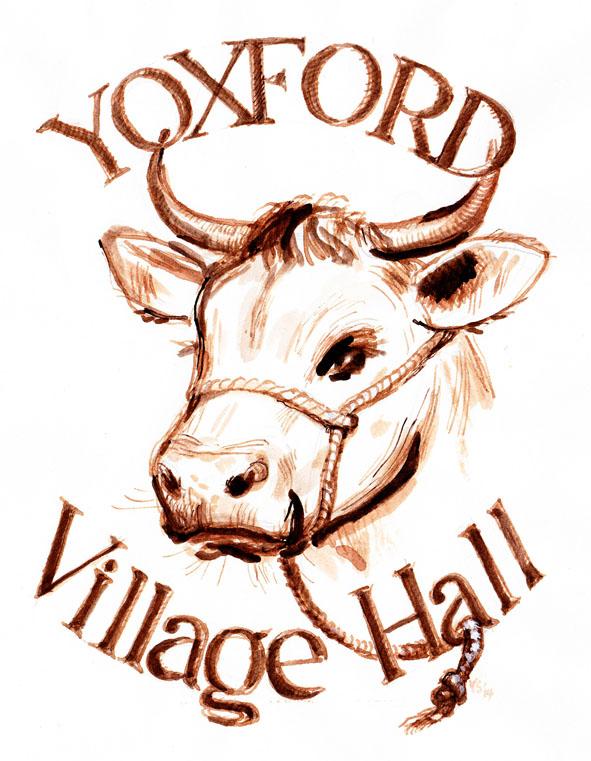 Booking Form: IndividualsThis Booking Form was last updated March 2024HIRE CHARGESHall Hire Bookable 6 hour Sessions:Morning session:	6:00 am to 12 noonAfternoon session:	12 noon to 6:00 pmEvening session:	6:00 pm to 12 midnightHourly rateDeposit: In addition to the hire charge, all private hall hires are charged a returnable damage/loss deposit of £50. This will be returned once post event checks have been completed and conditions met (see Terms and Conditions Pg 18 for information).Audio/Visual System: (in addition to a booked session)Projector, screen, controls & speakers:	 £10 Licensed and Staffed Bar: (in addition to a booked session)Hours: 19:00 to 23:30 with last orders at 23:15£400 minimum spend.Hirer pays any shortfall between the minimum and actual gross spend. Additional drinks choices catered for except for high end brands above £30 per bottleChair and Marquee HireAdvertising:On Village Hall’s monthly Film and Pub Nights rolling projector presentation:1 x A4 advertisement £50 per yearBusiness Use/Partnership:Any business operating during an event at Yoxford Village Hall will be asked for a donation of 10% of its profits.Tennis and Multi-Games Courts:Pay and Play - £7.50 per hourSingle Membership - £48 per annumFamily Membership - £66 per annumHOW TO BOOKHalls and MarqueesContact the Hall Bookings Secretary, Cllr. Hazel Wheeler, by telephone on 07748 784909 or 01728 668002 or by emailing hazel.temperton@talk21.com to check availability and facilities.
Agree dates, times and hire charges.
Receive a Booking Form and the Terms and Conditions of Hire by email from the Hall Bookings Secretary.
Confirm your booking by returning the completed Booking Form to the Parish Clerk: parishclerkyoxford@gmail.com.Complete the process by paying for your booking (Hire Charge and Deposit):Cash and cheques, made payable to Yoxford Village Hall, can be given to the Hall Bookings Secretary/Parish Clerk or posted in the Post Box on the wall of the Hall near the entrance.  Bank transfers can be made to Yoxford Village Hall, Sort Code: 20-92-08, Account Number: 50037990.  Please reference your payment with your surname or organisation name.The Hall Bookings Secretary will arrange to give you access to the hall.Tennis CourtsContact the Tennis Courts Booking Secretary, Cllr. Laura Greenberg, by telephone on 01728 668053 or 07867 52169 or by emailing laurakg59@gmail.com to check availability.
 Agree dates, times and hire charges.
Receive a Membership Form from the Tennis Courts Bookings Secretary by email.
Confirm your membership by returning the Membership Form to the Tennis Courts Bookings Secretary.Complete the process by paying for your booking:  Cash and cheques, made payable to Yoxford Sports Group, can be given to the Tennis Courts Bookings Secretary or posted in the Post Box on the wall of the Hall near the entrance.  Bank transfers can be made to Yoxford Sports Group, Sort Code: 20-92-08, Account Number: 90997625.  Please reference your payment with your surname.The Tennis Courts Bookings Secretary will provide your with the pass code for the tennis courts’ gate padlock and the Sports Group toilet.BOOKING FORM - INDIVIDUALSPlease complete and return to parishclerkyoxford@gmail.comNon Yoxford ResidentsVillage    GroupsYoxford ResidentsYoxford Residents6 hr session6 hr session6 hr sessionHourly rateSmall Hall£55£16£32£14Large Hall£110£25£63£27Marquees (two available):£40 per marquee per day£30 per marquee for 3 days or moreChairs:10 chairs: £520 chairs: £10Name of HirerAddressTelephone NumberEmailPurpose of Hire (please circle & give details)Private                         Business                        CharityServices required (please tick/circle all that apply)Date of Event(s)Time of Event (please tick/circle)Morning session: 6am - 12pmAfternoon session: 12 - 6pmEvening session: 6pm to 12 midnightHourly rateVillage Hall Payment Details
Bank transfers can be made to Yoxford Village Hall, Sort Code: 20-92-08, Account Number: 50037990.  Please reference your payment with your surname or organisation name.Post cash and cheques, made payable to Yoxford Village Hall, to the Hall Bookings Secretary or in the Post Box on the wall of the Hall near the entrance.  For any queries regarding bookings, please phone/email Mrs Hazel Wheeler on 01728 668002 and 07748 784909 or hazel.temperton@talk21.com
Cheque/Cash Enclosed££50 Deposit Paid (office use only)£I confirm that I have 
read and understand theTerms and Conditions of Hire.Signed: …………………………………Date: ……………………………………